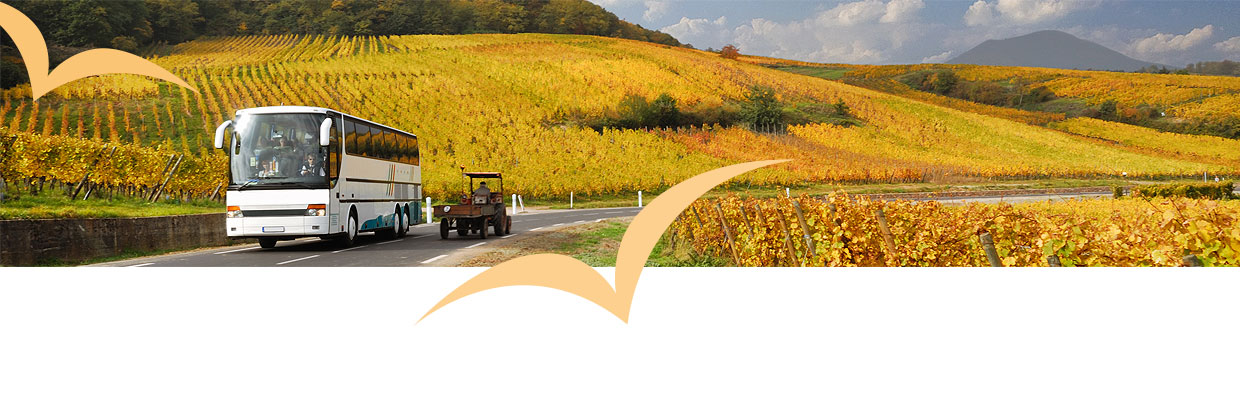 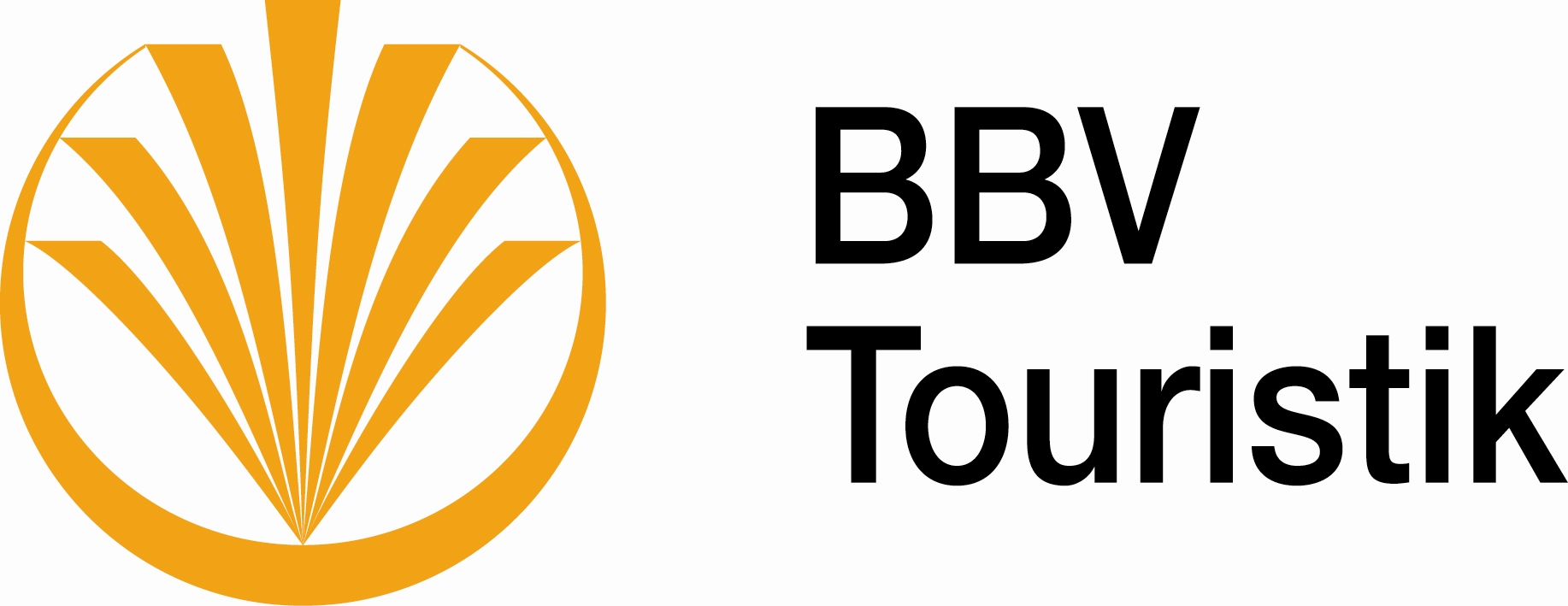 Auf Anregung der BBV Landfrauen des Kreisverbandes Deggendorf veranstaltet die BBV Touristik GmbH:Ein Musicalbesuch ins Deutschen Theater:Am 08.01.2023 - West Side StoryDie unvergänglichen Melodien Leonard Bernsteins in Liedern wie „Maria“, „Somewhere“ und „America“ sowie die herausragenden Choreografien von Jerome Robbins haben ein ganzes Genre neu definiert. Bis heute gilt der Musical-Klassiker als unerreichte Nummer 1: mutig, brisant und wegweisend. Wie einzigartig zeitlos die West Side Story ist, beweist einmal mehr Steven Spielbergs oscarprämierte Neuverfilmung von 2021. Lassen Sie sich begeistern von der mitreißenden Neuinszenierung der West Side Story, die den unsterblichen Musical-Klassiker in ein neues Zeitalter führt.Programm:Abfahrtszeiten und Zustiegsstellen:08:55 Uhr: Hötzinger Reisen, Am Klingerfeld3, Forsthart09:00Uhr: Wallerdorf Kirche09:10 Uhr: Osterhofen Stadtplatz09:20 Uhr: Hengersberg Freibadparkplatz09:35 Uhr: Deggendorf Busparkplatz (gegenüber Stadthalle)12:00 Uhr Mittagessen im Restaurant Hans im GlückNach der langen Busfahrt stärken wir uns im Restaurant Hans im Glück, welches nur fünf Minuten Fahrtzeit vom Deutschen Theater entfernt ist. Ab 13:00 Uhr ist Einlass zur Musicalaufführung. 14:00 Uhr - 16:40 Uhr Beginn Musical West Side Story Songs und Dialoge in Englischer Sprache mit deutschen Übertitel									Wir tauchen ein in eine spannungsgeladene Neuinszenierung, gepaart mit der legendären Original-Choreografie, rund um den New Yorker Regisseur Lonny Price in der Erfolgsgeschichte West Side Story. Two Gangs. One Love: Eine unendliche, aber unmögliche Liebe – die universelle Macht, die bereits Romeo und Julia unsterblich machte, und bis heute nichts von ihrer Faszination verloren hat.17:00 Uhr Rückfahrt Preis pro Person: 80,00 €(Speisen und Getränke müssen selbst bezahlt werden)Anmeldung vorab bis spätestens 06.12.2022 in der Geschäftsstelle Deggendorf, Tel. 0991- 37316-0, E-Mail: deggendorf@bayerischerbauernverband.de